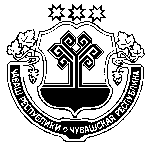 О внесении изменений в решение Собрания депутатов Орининского сельского поселения Моргаушского района Чувашской Республики от 28.09.2015г.  №С-1/8 «Об утверждении Порядка проведения конкурса по отбору кандидатур на должность главы Орининского сельского поселения Моргаушского района Чувашской Республики» В соответствии с частью 2.1 статьи 36 Федерального закона от 6 октября 2003 г. № 131-ФЗ «Об общих принципах организации местного самоуправления в Российской Федерации», частью 2.2 статьи 31 Закона Чувашской Республики от 18 октября 2004 г. № 19 «Об организации местного самоуправления в Чувашской Республике», со статьей 21 Устава Орининского сельского поселения Моргаушского района чувашской Республики, Собрание депутатов Орининского сельского поселения решило:1. Внести в решение Собрания депутатов Орининского сельского поселения Моргаушского района Чувашской Республики от 28.09.2015г.  №С-1/8 «Об утверждении Порядка проведения конкурса по отбору кандидатур на должность главы Орининского сельского поселения Моргаушского района Чувашской Республики» (далее – Решение) следующие изменения:В приложении к Решению Собрания депутатов Орининского сельского поселения Моргаушского района Чувашской Республики 28.09.2015г.  №С-1/8 «Об утверждении Порядка проведения конкурса по отбору кандидатур на должность главы Орининского сельского поселения Моргаушского района Чувашской Республик» (далее – Порядок):Пункт 9 Порядка изложить в следующей редакции:«9. Граждане, желающие участвовать в конкурсе (далее также – участник конкурса), подают заявление, адресованное в конкурсную комиссию, об участии в конкурсе с указанием фамилии, имени, отчества, даты и места рождения, адреса места жительства, паспортных данных; сведений о гражданстве, профессиональном образовании (при наличии), основном месте работы или службы, занимаемой должности (в случае отсутствия основного места работы или службы - роде занятий), наличии либо отсутствии судимостей, деятельности, не совместимой со статусом главы Орининского сельского поселения Моргаушского района Чувашской Республики  (при наличии такой деятельности на момент представления заявления), и обязательством в случае назначения на должность прекратить указанную деятельность.С заявлением представляются:1) паспорт гражданина Российской Федерации или иной документ, заменяющий паспорт гражданина, и его копия;2) автобиография;3) анкета по форме, утвержденной распоряжением Правительства Российской Федерации от 26 мая 2005 г. № 667-р;4) медицинская справка (врачебное профессионально-консультативное заключение) по форме 086/У, утвержденной приказом Министерства здравоохранения Российской Федерации от 15 декабря 2014  г. № 834н (зарегистрирован в Министерстве юстиции Российской Федерации 20 февраля 2015 г. № 36160);5) заверенная кадровой службой по месту работы (службы) копия трудовой книжки;трудовую книжку и (или) сведения о трудовой деятельности, оформленные в установленном законодательством порядке, за исключением случаев, когда трудовой договор (контракт) заключается впервые;6) документ, подтверждающий сведения о профессиональном образовании (при наличии), и его копия;7) документ, подтверждающий регистрацию в системе индивидуального (персонифицированного) учета,  или его копия;8) свидетельство о постановке физического лица на учет в налоговом органе по месту жительства на территории Российской Федерации и его копия;9) документы воинского учета - для граждан, пребывающих в запасе, и лиц, подлежащих призыву на военную службу, и его копия;10)  согласие на обработку персональных данных в соответствии со статьей 6 Федерального закона «О персональных данных»;11) справку о наличии (отсутствии) судимости и (или) факта уголовного преследования либо о прекращении уголовного преследования, выданную в порядке и по форме, которые устанавливаются федеральным органом исполнительной власти, осуществляющим функции по выработке и реализации государственной политики и нормативно-правовому регулированию в сфере внутренних дел.Дополнительно к вышеуказанным документам в конкурсную комиссию могут быть представлены  другие документы или их копии, заверенные нотариально или кадровыми службами по месту работы, характеризующие его профессиональную подготовку.Заявление об участии в конкурсе гражданин, желающий участвовать в конкурсе, подает лично. Указанное заявление принимается уполномоченным должностным лицом администрации Орининского сельского поселения Моргаушского района Чувашской Республики и регистрируется в день его подачи в журнале регистрации заявлений с указанием даты его подачи и присвоением порядкового регистрационного номера. Заявление об участии в конкурсе и представленные документы передаются уполномоченным должностным лицом администрации Орининского  сельского поселения Моргаушского района Чувашской Республики секретарю конкурсной комиссии в течение 2 рабочих дней со дня поступления.2. Настоящее решение вступает в силу после его официального опубликования.Глава Орининского сельского поселения 	       	                                    В.Ю.Пушкова   Чувашская Республика  Моргаушский районСобрание депутатовОрининского сельского поселенияРЕШЕНИЕДеревня Падаккасы  Чăваш Республики                                                          Муркаш районĕОринин ял поселенийĕн                                                             депутатсен ПухăвĕЙЫШĂНУПатаккасси ялě                                                            